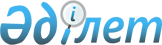 Бөрлі аудандық мәслихатының 2022 жылғы 23 желтоқсандағы № 24-1 "2023-2025 жылдарға арналған аудандық бюджет туралы" шешіміне өзгерістер енгізу туралыБатыс Қазақстан облысы Бөрлі аудандық мәслихатының 2023 жылғы 21 сәуірдегі № 2-1 шешімі
      Бөрлі аудандық мәслихаты ШЕШТІ:
      1. Бөрлі аудандық мәслихатының "2023 – 2025 жылдарға арналған аудандық бюджет туралы" 2022 жылғы 23 желтоқсандағы №24-1 шешіміне мынадай өзгерістер енгізілсін:
      1 - тармақ жаңа редакцияда жазылсын:
      "1. 2023 – 2025 жылдарға арналған аудандық бюджет 1, 2 және 3 - қосымшаларға сәйкес, оның ішінде 2023 жылға мынадай көлемдерде бекітілсін:
      1) кірістер – 11 247 170 мың теңге, оның ішінде:
      салықтық түсімдер бойынша – 7 317 643 мың теңге;
      салықтық емес түсімдер бойынша – 20 551 мың теңге;
      негізгі капиталды сатудан түсетін түсімдер бойынша – 533 259 мың теңге;
      трансферттер түсімі бойынша – 3 375 717 мың теңге;
      2) шығындар – 13 393 726 мың теңге;
      3) таза бюджеттік кредиттеу – - 489 585 мың теңге, оның ішінде:
      бюджеттік кредиттер – 746 620 мың теңге;
      бюджеттік кредиттерді өтеу – 257 035 мың теңге;
      4) қаржы активтерімен операциялар бойынша сальдо – 0 теңге:
      қаржы активтерін сатып алу – 0 теңге;
      мемлекеттің қаржы активтерін сатудан түсетін түсімдер – 0 теңге;
      5) бюджет тапшылығы (профициті) – - 2 636 141 мың теңге;
      6) бюджет тапшылығын қаржыландыру (профицитін пайдалану) – 2 636 141 мың теңге:
      қарыздар түсімі – 1 756 841 мың теңге;
      қарыздарды өтеу – 443 562 мың теңге;
      бюджет қаражатының пайдаланылатын қалдықтары – 1 322 862 мың теңге.";
      5 - тармақ жаңа редакцияда жазылсын:
      "5. 2023 жылға арналған аудандық бюджетте облыстық бюджеттен бөлінетін нысаналы трансферттердің және кредиттердің жалпы сомасы 4 060 766 мың теңге көлемінде ескерілсін:
      мемлекеттік атаулы әлеуметтік көмекті төлеуге - 39 935 мың теңге;
      балаларға кепілдендірілген әлеуметтік пакетке – 14 019 мың теңге;
      үкіметтік емес ұйымдарда мемлекеттік әлеуметтік тапсырысты орналастыруға – 9 712 мың теңге;
      Қазақстан Республикасында мүгедектігі бар адамдардың құқықтарын қамтамасыз етуге және өмір сүру сапасын жақсартуға - 59 633 мың теңге;
      мүгедектігі бар адамдарды жұмысқа орналастыру үшін арнайы жұмыс орындарын құруға жұмыс берушінің шығындарын субсидиялауға - 1 035 мың теңге;
      нәтижелі жұмыспен қамтуды дамытуға – 446 804 мың теңге;
      біліктілік жүйесін дамытуға - 207 мың теңге;
      еңбек нарығында сұранысқа ие біліктіліктер мен дағдылар бойынша қысқа мерзімді кәсіптік оқытуға – 9 063 мың теңге;
      "Ұрпақтар келісімшарты" жобасына - 576 мың теңге;
      тұрғын үй сертификаттарын беруге- 3 000 мың теңге;
      Бөрлі ауданы Пепел ауылында кешенді-блок модуль орнату – 20 000 мың теңге;
      Бөрлі ауданы Қанай ауылының кіреберіс жолын күрделі жөндеуге – 373 298 мың теңге;
      Бөрлі ауданының "Амангелді-Жарсуат" аудандық маңызы бар КЛ-БР-2 0-12 шақырым автомобиль жолын орташа жөндеу - 527 804 мың теңге;
      Бөрлі ауданы Бумакөл ауылының ауылішілік жолдарын күрделі жөндеу - 150 000 мың теңге;
      Бөрлі ауданының Ақсай қаласы оныншы шағынауданында №26 тоғызқабатты көппәтерлі тұрғын үй салу (сыртқы инженерлік желілерсіз және абаттандырусыз) – 824 180 мың теңге;
      Бөрлі ауданының Ақсай қаласы оныншы шағынауданында №27А тоғызқабатты көппәтерлі тұрғын үй салу (сыртқы инженерлік желілерсіз және абаттандырусыз) – 679 086 мың теңге;
      Бөрлі ауданы, Ақсай қаласы, "Тұрғын алабы 2" егжей-тегжейлі жоспарына сәйкес сумен жабдықтау инженерлік желілерінің құрылысы – 28 653 мың теңге;
      Бөрлі ауданы Ақсай қаласының Аралтал ауылына апаратын жолдың және кентішілік жолдарының құрылысы – 53 675 мың теңге;
      Бөрлі ауданының Ақсай қаласында 7,9,11 шағынаудан жолдарының құрылысы – 58 842 мың теңге;
      Бөрлі ауданының Ақсай қаласында 12,13 шағынаудан жолдарының құрылысы – 91 186 мың теңге;
      Бөрлі ауданы Кеңтүбек ауылындағы электр желілерін қайта жаңғыртуға – 352 388 мың теңге;
      Бөрлі ауданы Успен ауылындағы электр желілерін қайта жаңғыртуға – 289 682 мың теңге;
      Бөрлі ауданының Ақсай қаласы оныншы шағынауданында тоғыз қабатты көп пәтерлі тұрғын үйге қазандық орната отырып, үй маңы аумағын салу және абаттандыру (№39 – дақ) – 27 988 мың теңге.";
      аталған шешімнің 1 - қосымшасы  осы шешімнің қосымшасына сәйкес жаңа редакцияда жазылсын;
      2. Осы шешім 2023 жылдың 1 қаңтарынан бастап қолданысқа енгізіледі. 2023 жылға арналған аудандық бюджет
      мың теңге
					© 2012. Қазақстан Республикасы Әділет министрлігінің «Қазақстан Республикасының Заңнама және құқықтық ақпарат институты» ШЖҚ РМК
				
      Мәслихат төрағасы

К.Ермекбаев
Бөрлі аудандық мәслихатының
2023 жылғы 21 сәуірдегі
№ 2-1 шешіміне қосымшаБөрлі аудандық мәслихатының
2022 жылғы 23 желтоқсандағы
№ 24-1 шешіміне 1 – қосымша
Санаты
Санаты
Санаты
Санаты
Санаты
сомасы
Сыныбы
Сыныбы
Сыныбы
Сыныбы
сомасы
Кіші сыныбы
Кіші сыныбы
Кіші сыныбы
сомасы
Ерекшелігі
Ерекшелігі
сомасы
Атауы
сомасы
1) Кірістер
11247170
1
Салықтық түсімдер
7317643
01
Табыс салығы
3083035
1
Корпоративтік табыс салығы
2094592
2
Жеке табыс салығы
988443
03
Әлеуметтік салық
2158669
1
Әлеуметтік салық
2158669
04
Меншікке салынатын салықтар
683437
1
Мүлікке салынатын салықтар
683437
05
Тауарларға, жұмыстарға және көрсетілетін қызметтерге салынатын iшкi салықтар
1372714
2
Акциздер
1328214
4
Кәсіпкерлік және кәсіби қызметті жүргізгені үшін алынатын алымдар
44500
08
Заңдық маңызы бар әрекеттердi жасағаны және (немесе) оған уәкiлеттiгi бар мемлекеттiк органдар немесе лауазымды адамдар құжаттар бергенi үшiн алынатын мiндеттi төлемдер
19788
1
Мемлекеттік баж
19788
2
Салықтық емес түсімдер
20551
01
Мемлекеттiк меншiктен түсетiн кiрiстер
20551
5
Мемлекет меншiгiндегi мүлiктi жалға беруден түсетiн кiрiстер
20551
3
Негізгі капиталды сатудан түсетін түсімдер
533259
01
Мемлекеттiк мекемелерге бекiтiлген мемлекеттiк мүлiктi сату
533259
1
Мемлекеттiк мекемелерге бекiтiлген мемлекеттiк мүлiктi сату
533259
4
Трансферттер түсімі
3375717
01
Аудандық маңызы бар қалалардың, ауылдардың, кенттердің, ауылдық округтардың бюджеттерінен трансферттер
131486
3
Бюджеттік алып қоюлар
131486
02
Мемлекеттік басқарудың жоғары тұрған органдарынан түсетін трансферттер
3244231
2
Облыстық бюджеттен түсетiн трансферттер
3244231
Функционалдық топ
Функционалдық топ
Функционалдық топ
Функционалдық топ
Функционалдық топ
сомасы
Кіші функция
Кіші функция
Кіші функция
Кіші функция
сомасы
Бюджеттік бағдарламалардың әкімшісі
Бюджеттік бағдарламалардың әкімшісі
Бюджеттік бағдарламалардың әкімшісі
сомасы
сомасы
Атауы
Атауы
сомасы
2) Шығындар
13393726
1
Жалпы сипаттағы мемлекеттiк қызметтер
931670
1
Мемлекеттiк басқарудың жалпы функцияларын орындайтын өкiлдi, атқарушы және басқа органдар
486529
112
Аудан (облыстық маңызы бар қала) мәслихатының аппараты
50721
001
Аудан (облыстық маңызы бар қала) мәслихатының қызметін қамтамасыз ету жөніндегі қызметтер
50721
003
Мемлекеттік органның күрделі шығыстары
0
122
Аудан (облыстық маңызы бар қала) әкімінің аппараты
435808
001
Аудан (облыстық маңызы бар қала) әкімінің қызметін қамтамасыз ету жөніндегі қызметтер
344774
003
Мемлекеттік органның күрделі шығыстары
91034
2
Қаржылық қызмет
6501
459
Ауданның (облыстық маңызы бар қаланың) экономика және қаржы бөлімі
6501
003
Салық салу мақсатында мүлікті бағалауды жүргізу
2542
010
Жекешелендіру, коммуналдық меншікті басқару, жекешелендіруден кейінгі қызмет және осыған байланысты дауларды реттеу
3959
9
Жалпы сипаттағы өзге де мемлекеттiк қызметтер
438640
458
Ауданның (облыстық маңызы бар қаланың) тұрғын үй-коммуналдық шаруашылығы, жолаушылар көлігі және автомобиль жолдары бөлімі
82482
001
Жергілікті деңгейде тұрғын үй-коммуналдық шаруашылық, жолаушылар көлігі және автомобиль жолдары саласындағы мемлекеттік саясатты іске асыру жөніндегі қызметтер
82482
013
Мемлекеттік органның күрделі шығыстары
0 
459
Ауданның (облыстық маңызы бар қаланың) экономика және қаржы бөлімі
292783
001
Ауданның (облыстық маңызы бар қаланың) экономикалық саясатын қалыптастыру мен дамыту, мемлекеттік жоспарлау, бюджеттік атқару және коммуналдық меншігін басқару саласындағы мемлекеттік саясатты іске асыру жөніндегі қызметтер
52688
015
Мемлекеттік органның күрделі шығыстары
0
113
Төменгі тұрған бюджеттерге берілетін нысаналы ағымдағы трансферттер
240095
466
Ауданның (облыстық маңызы бар қаланың) сәулет, қала құрылысы және құрылыс бөлімі
63375
040
Мемлекеттік органдардың объектілерін дамыту
63375
2
Қорғаныс
141131
1
Әскери мұқтаждар
57928
122
Аудан (облыстық маңызы бар қала) әкімінің аппараты
57928
005
Жалпыға бірдей әскери міндетті атқару шеңберіндегі іс-шаралар
57928
2
Төтенше жағдайлар жөнiндегi жұмыстарды ұйымдастыру
83203
122
Аудан (облыстық маңызы бар қала) әкімінің аппараты
83203
006
Аудан (облыстық маңызы бар қала) ауқымындағы төтенше жағдайлардың алдын алу және оларды жою
15669
007
Аудандық (қалалық) ауқымдағы дала өрттерінің, сондай-ақ мемлекеттік өртке қарсы қызмет органдары құрылмаған елді мекендерде өрттердің алдын алу және оларды сөндіру жөніндегі іс-шаралар
67534
3
Қоғамдық тәртіп, қауіпсіздік, құқықтық, сот, қылмыстық атқару қызметі
28052
9
Қоғамдық тәртіп және қауіпсіздік саласындағы басқа да қызметтер
28052
499
Ауданның (облыстық маңызы бар қаланың) азаматтық хал актілерін тіркеу бөлімі
28052
001
Жергілікті деңгейде азаматтық хал актілерін тіркеу саласындағы мемлекеттік саясатты іске асыру жөніндегі қызметтер
28052
6
Әлеуметтік көмек және әлеуметтік қамсыздандыру
1319602
1
Әлеуметтiк қамсыздандыру
115326
451
Ауданның (облыстық маңызы бар қаланың) жұмыспен қамту және әлеуметтік бағдарламалар бөлімі
115326
005
Мемлекеттік атаулы әлеуметтік көмек
114291
026
Мүгедектігі бар адамдарды жұмысқа орналастыру үшін арнайы жұмыс орындарын құруға жұмыс берушінің шығындарын субсидиялау
1035
2
Әлеуметтік көмек
1049280
451
Ауданның (облыстық маңызы бар қаланың) жұмыспен қамту және әлеуметтік бағдарламалар бөлімі
1049280
002
Жұмыспен қамту бағдарламасы
541205
004
Ауылдық жерлерде тұратын денсаулық сақтау, білім беру, әлеуметтік қамтамасыз ету, мәдениет, спорт және ветеринар мамандарына отын сатып алуға Қазақстан Республикасының заңнамасына сәйкес әлеуметтік көмек көрсету
14787
006
Тұрғын үйге көмек көрсету
1243
007
Жергілікті өкілетті органдардың шешімі бойынша мұқтаж азаматтардың жекелеген топтарына әлеуметтік көмек
97658
010
Үйден тәрбиеленіп оқытылатын мүгедектігі бар балаларды материалдық қамтамасыз ету
3540
014
Мұқтаж азаматтарға үйде әлеуметтік көмек көрсету
211696
017
Оңалтудың жеке бағдарламасына сәйкес мұқтаж мүгедектігі бар адамдарды протездік-ортопедиялық көмек, сурдотехникалық құралдар, тифлотехникалық құралдар, санаторий-курорттық емделу, мiндеттi гигиеналық құралдармен қамтамасыз ету, арнаулы жүрiп-тұру құралдары, жеке көмекшінің және есту бойынша мүгедектігі бар адамдарға қолмен көрсететiн тіл маманының қызметтері мен қамтамасыз ету
75012
023
Жұмыспен қамту орталықтарының қызметін қамтамасыз ету
104139
9
Әлеуметтiк көмек және әлеуметтiк қамтамасыз ету салаларындағы өзге де қызметтер
154996
451
Ауданның (облыстық маңызы бар қаланың) жұмыспен қамту және әлеуметтік бағдарламалар бөлімі
151996
001
Жергілікті деңгейде халық үшін әлеуметтік бағдарламаларды жұмыспен қамтуды қамтамасыз етуді іске асыру саласындағы мемлекеттік саясатты іске асыру жөніндегі қызметтер
54528
011
Жәрдемақыларды және басқа да әлеуметтік төлемдерді есептеу, төлеу мен жеткізу бойынша қызметтерге ақы төлеу
1700
021
Мемлекеттік органның күрделі шығыстары
0
050
Қазақстан Республикасында мүгедектігі бар адамдардың құқықтарын қамтамасыз етуге және өмір сүру сапасын жақсарту
7320
054
Үкіметтік емес ұйымдарда мемлекеттік әлеуметтік тапсырысты орналастыру
88241
062
Развитие системы квалификаций
207
458
Ауданның (облыстық маңызы бар қаланың) тұрғын үй-коммуналдық шаруашылығы, жолаушылар көлігі және автомобиль жолдары бөлімі
3000
094
Әлеуметтік көмек ретінде тұрғын үй сертификаттарын беру
3000
7
Тұрғын үй-коммуналдық шаруашылық
3233886
1
Тұрғын үй шаруашылығы
2267265
458
Ауданның (облыстық маңызы бар қаланың) тұрғын үй-коммуналдық шаруашылығы, жолаушылар көлігі және автомобиль жолдары бөлімі
492000
003
Мемлекеттік тұрғын үй қорын сақтауды ұйымдастыру
52000
004
Азаматтардың жекелеген санаттарын тұрғын үймен қамтамасыз ету
440000
466
Ауданның (облыстық маңызы бар қаланың) сәулет, қала құрылысы және құрылыс бөлімі
1745597
003
Коммуналдық тұрғын үй қорының тұрғын үйін жобалау және (немесе) салу, реконструкциялау
1614266
004
Инженерлік-коммуникациялық инфрақұрылымды жобалау, дамыту және (немесе) жайластыру
131331
479
Ауданның (облыстық маңызы бар қаланың) тұрғын үй инспекциясы жолдары бөлімі
29668
001
Жергілікті деңгейде тұрғын үй қоры саласындағы мемлекеттік саясатты іске асыру жөніндегі қызметтер
29668
005
Мемлекеттік органның күрделі шығыстары
0
2
Коммуналдық шаруашылық
545178
458
Ауданның (облыстық маңызы бар қаланың) тұрғын үй-коммуналдық шаруашылығы, жолаушылар көлігі және автомобиль жолдары бөлімі
428578
012
Сумен жабдықтау және су бұру жүйесінің жұмыс істеуі
332654
026
Ауданның (облыстық маңызы бар қаланың) коммуналдық меншігіндегі жылу жүйелерін қолдануды ұйымдастыру
0
029
Сумен жабдықтау және су бұру жүйелерін дамыту
95924
466
Ауданның (облыстық маңызы бар қаланың) сәулет, қала құрылысы және құрылыс бөлімі
116600
007
Қаланы және елді мекендерді абаттандыруды дамыту
116600
058
Елді мекендердегі сумен жабдықтау және су бұру жүйелерін дамыту
0
3
Елді мекендерді көркейту
421443
458
Ауданның (облыстық маңызы бар қаланың) тұрғын үй-коммуналдық шаруашылығы, жолаушылар көлігі және автомобиль жолдары бөлімі
421443
015
Елдi мекендердегі көшелердi жарықтандыру
71238
016
Елдi мекендердiң санитариясын қамтамасыз ету
350205
018
Елді мекендерді абаттандыру және көгалдандыру
0
8
Мәдениет, спорт, туризм және ақпараттық кеңістiк
1892212
1
Мәдениет саласындағы қызмет
825853
455
Ауданның (облыстық маңызы бар қаланың) мәдениет және тілдерді дамыту бөлімі
825853
003
Мәдени- демалыс жұмысын қолдау
825853
466
Ауданның (облыстық маңызы бар қаланың) сәулет, қала құрылысы және құрылыс бөлімі
0
011
Мәдениет объектілерін дамыту
0
2
Спорт
483913
465
Ауданның (облыстық маңызы бар қаланың) дене шынықтыру және спорт бөлімі
483513
001
Жергілікті деңгейде дене шынықтыру және спорт саласындағы мемлекеттік саясатты іске асыру жөніндегі қызметтер
22381
004
Мемлекеттік органның күрделі шығыстары
0
006
Аудандық (облыстық маңызы бар қалалық) деңгейде спорттық жарыстар өткiзу
421132
007
Әртүрлi спорт түрлерi бойынша аудан (облыстық маңызы бар қала) құрама командаларының мүшелерiн дайындау және олардың облыстық спорт жарыстарына қатысуы
40000
466
Ауданның (облыстық маңызы бар қаланың) сәулет, қала құрылысы және құрылыс бөлімі
400
008
Спорт объектілерін дамыту
400
3
Ақпараттық кеңістік
432914
455
Ауданның (облыстық маңызы бар қаланың) мәдениет және тілдерді дамыту бөлімі
330925
006
Аудандық (қалалық) кiтапханалардың жұмыс iстеуi
325575
007
Мемлекеттiк тiлдi және Қазақстан халқының басқа да тiлдерін дамыту
5350
456
Ауданның (облыстық маңызы бар қаланың) ішкі саясат бөлімі
101989
002
Мемлекеттік ақпараттық саясат жүргізу жөніндегі қызметтер
101989
9
Мәдениет, спорт, туризм және ақпараттық кеңiстiктi ұйымдастыру жөнiндегi өзге де қызметтер
149532
455
Ауданның (облыстық маңызы бар қаланың) мәдениет және тілдерді дамыту бөлімі
26550
001
Жергілікті деңгейде тілдерді және мәдениетті дамыту саласындағы мемлекеттік саясатты іске асыру жөніндегі қызметтер
26550
010
Мемлекеттік органның күрделі шығыстары
0
456
Ауданның (облыстық маңызы бар қаланың) ішкі саясат бөлімі
122982
001
Жергілікті деңгейде ақпарат, мемлекеттілікті нығайту және азаматтардың әлеуметтік сенімділігін қалыптастыру саласында мемлекеттік саясатты іске асыру жөніндегі қызметтер
49715
003
Жастар саясаты саласында іс-шараларды іске асыру
73267
006
Мемлекеттік органның күрделі шығыстары
0
10
Ауыл, су, орман, балық шаруашылығы, ерекше қорғалатын табиғи аумақтар, қоршаған ортаны және жануарлар дүниесін қорғау, жер қатынастары
153762
1
Ауыл шаруашылығы
67831
462
Ауданның (облыстық маңызы бар қаланың) ауыл шаруашылығы бөлімі
67831
001
Жергілікті деңгейде ауыл шаруашылығы саласындағы мемлекеттік саясатты іске асыру жөніндегі қызметтер
67831
006
Мемлекеттік органның күрделі шығыстары
0
6
Жер қатынастары
49557
463
Ауданның (облыстық маңызы бар қаланың) жер қатынастары бөлімі
49557
001
Аудан (облыстық маңызы бар қала) аумағында жер қатынастарын реттеу саласындағы мемлекеттік саясатты іске асыру жөніндегі қызметтер
41207
006
Аудандардың, облыстық маңызы бар, аудандық маңызы бар қалалардың, кенттердің, ауылдардың, ауылдық округтердің шекарасын белгілеу кезінде жүргізілетін жерге орналастыру
8350
007
Мемлекеттік органның күрделі шығыстары
0
9
Ауыл, су, орман, балық шаруашылығы, қоршаған ортаны қорғау және жер қатынастары саласындағы басқа да қызметтер
36374
459
Ауданның (облыстық маңызы бар қаланың) экономика және қаржы бөлімі
36374
099
Мамандарға әлеуметтік қолдау көрсету жөніндегі шараларды іске асыру
36374
11
Өнеркәсіп, сәулет, қала құрылысы және құрылыс қызметі
135567
2
Сәулет, қала құрылысы және құрылыс қызметі
135567
466
Ауданның (облыстық маңызы бар қаланың) сәулет, қала құрылысы және құрылыс бөлімі
135567
001
Құрылыс, облыс қалаларының, аудандарының және елді мекендерінің сәулеттік бейнесін жақсарту саласындағы мемлекеттік саясатты іске асыру және ауданның (облыстық маңызы бар қаланың) аумағын оңтайла және тиімді қала құрылыстық игеруді қамтамасыз ету жөніндегі қызметтер
48952
013
Аудан аумағында қала құрылысын дамытудың кешенді схемаларын, аудандық (облыстық) маңызы бар қалалардың, кенттердің және өзге де ауылдық елді мекендердің бас жоспарларын әзірлеу
66615
015
Мемлекеттік органның күрделі шығыстары
0
113
Төменгі тұрған бюджеттерге берілетін нысаналы ағымдағы трансферттер
20000
12
Көлік және коммуникация
1683602
1
Автомобиль көлігі
1586602
458
Ауданның (облыстық маңызы бар қаланың) тұрғын үй-коммуналдық шаруашылығы, жолаушылар көлігі және автомобиль жолдары бөлімі
1586602
020
Көлік инфрақұрылымын дамыту
0
023
Автомобиль жолдарының жұмыс істеуін қамтамасыз ету
683895
045
Аудандық маңызы бар автомобиль жолдарын және елді-мекендердің көшелерін күрделі және орташа жөндеу
1605
051
Көлiк инфрақұрылымының басым жобаларын іске асыру
901102
9
Көлік және коммуникациялар саласындағы өзге де қызметтер
97000
458
Ауданның (облыстық маңызы бар қаланың) тұрғын үй-коммуналдық шаруашылығы, жолаушылар көлігі және автомобиль жолдары бөлімі
97000
037
Әлеуметтік маңызы бар қалалық (ауылдық), қала маңындағы және ауданішілік қатынастар бойынша жолаушылар тасымалдарын субсидиялау
97000
13
Басқалар
2353035
3
Кәсiпкерлiк қызметтi қолдау және бәсекелестікті қорғау
24530
469
Ауданның (облыстық маңызы бар қаланың) кәсіпкерлік бөлімі
24530
001
Жергілікті деңгейде кәсіпкерлік дамыту саласындағы мемлекеттік саясатты іске асыру жөніндегі қызметтер
24530
004
Мемлекеттік органның күрделі шығыстары
0
9
Басқалар
2328505
458
Ауданның (облыстық маңызы бар қаланың) тұрғын үй-коммуналдық шаруашылығы, жолаушылар көлігі және автомобиль жолдары бөлімі
1923352
040
Өңірлерді дамытудың 2020 жылға дейінгі бағдарламасы шеңберінде өңірлерді экономикалық дамытуға жәрдемдесу бойынша шараларды іске асыру
175049
062
Ауыл бесігі жобасы шеңберінде ауылдық елді мекендердегі әлеуметтік және инженерлік инфрақұрылым бойынша іс-шараларды іске асыру
173830
064
Ауыл бесігі жобасы шеңберінде ауылдық елді мекендердегі әлеуметтік және инженерлік инфрақұрылымды дамыту
842070
085
Шағын және моноқалаларда бюджеттік нвестициялық жобаларды іске асыру
732403
459
Ауданның (облыстық маңызы бар қаланың) экономика және қаржы бөлімі
405153
012
Ауданның (облыстық маңызы бар қаланың) жергілікті атқарушы органының резерві
405153
14
Борышқа қызмет көрсету
77389
1
Борышқа қызмет көрсету
77389
459
Ауданның (облыстық маңызы бар қаланың) экономика және қаржы бөлімі
77389
021
Жергілікті атқарушы органдардың облыстық бюджеттен қарыздар бойынша сыйақылар мен өзге де төлемдерді төлеу бойынша борышына қызмет көрсету
77389
15
Трансферттер
1443818
1
Трансферттер
1443818
459
Ауданның (облыстық маңызы бар қаланың) экономика және қаржы бөлімі
1443818
006
Пайдаланылмаған (толық пайдаланылмаған) нысаналы трасферттерді қайтару
10482
038
Субвенциялар
1341781
054
Қазақстан Республикасының Ұлттық қорынан берілетін нысаналы трансферт есебінен республикалық бюджеттен бөлінген пайдаланылмаған (түгел пайдаланылмаған) нысаналы трансферттердің сомасын қайтару
91555
3) Таза бюджеттік кредиттеу
489585
Бюджеттік кредиттер
746620
7
Тұрғын үй-коммуналдық шаруашылық
493045
1
Тұрғын үй шаруашылығы
493045
458
Ауданның (облыстық маңызы бар қаланың) тұрғын үй-коммуналдық шаруашылығы, жолаушылар көлігі және автомобиль жолдары бөлімі
493045
081
Кондоминиум объектілерінің ортақ мүлкіне күрделі жөндеу жүргізуге кредит беру
53045
083
Алдын ала және аралық тұрғын үй қарыздарын беру үшін "Отбасы банк" тұрғын үй құрылыс жинақ банкі" АҚ-ға бюджеттік кредит беру
440000
10
Ауыл, су, орман, балық шаруашылығы ерекше қорғалатын табиғи аумақтар, қоршаған ортаны және жануарлар дүниесін қорғау, жер қатынастары
253575
9
Ауыл, су, орман, балық шаруашылығы, қоршаған ортаны қорғау және жер қатынастары саласындағы басқа да қызметтер
253575
459
Ауданның (облыстық маңызы бар қаланың) экономика және қаржы бөлімі
253575
018
Мамандарды әлеуметтік қолдау шараларын іске асыру үшін бюджеттік кредиттер
253575
Санаты
Санаты
Санаты
Санаты
Санаты
сомасы
Сыныбы
Сыныбы
Сыныбы
Сыныбы
сомасы
Кіші сыныбы
Кіші сыныбы
Кіші сыныбы
сомасы
сомасы
Атауы
сомасы
5
Бюджеттік кредиттерді өтеу
257035
01
Бюджеттік кредиттерді өтеу
257035
1
Мемлекеттік бюджеттен берілген бюджеттік кредиттерді өтеу
257035
Функционалдық топ
Функционалдық топ
Функционалдық топ
Функционалдық топ
Функционалдық топ
сомасы
Кіші функция
Кіші функция
Кіші функция
Кіші функция
сомасы
Бюджеттік бағдарламалардың әкімшісі
Бюджеттік бағдарламалардың әкімшісі
Бюджеттік бағдарламалардың әкімшісі
сомасы
сомасы
Атауы
сомасы
4) Қаржылық активтерімен жасалатын операциялар бойынша сальдо
0
Қаржы активтерін сатып алу
0
13
Басқалар
0
9
Басқалар
0
458
Ауданның (облыстық маңызы бар қаланың) тұрғын үй-коммуналдық шаруашылығы, жолаушылар көлігі және автомобиль жолдары бөлімі
0
065
Заңды тұлғалардың жарғылық капиталын қалыптастыру немесе ұлғайту
0
Санаты
Санаты
Санаты
Санаты
Санаты
сомасы
Сыныбы
Сыныбы
Сыныбы
Сыныбы
сомасы
Кіші сыныбы
Кіші сыныбы
Кіші сыныбы
сомасы
сомасы
Атауы
сомасы
6
Мемлекеттің қаржы активтерін сатудан түсетін түсімдер
0
01
Мемлекеттің қаржы активтерін сатудан түсетін түсімдер
0
1
Қаржы активтерін ел ішінде сатудан түсетін түсімдер
0
5) Бюджет тапшылығы (профициті)
-2636141
6) Бюджет тапшылығын (профицитін) қаржыландыру
2636141
7
Қарыздар түсімдері
1756841
01
Мемлекеттік ішкі қарыздар
1756841
2
Қарыз алу келісім - шарттары
1756841
Функционалдық топ
Функционалдық топ
Функционалдық топ
Функционалдық топ
Функционалдық топ
сомасы
Кіші функция
Кіші функция
Кіші функция
Кіші функция
сомасы
Бюджеттік бағдарламалардың әкімшісі
Бюджеттік бағдарламалардың әкімшісі
Бюджеттік бағдарламалардың әкімшісі
сомасы
сомасы
Атауы
сомасы
16
Қарыздарды өтеу
443562
1
Қарыздарды өтеу
443562
459
Ауданның (облыстық маңызы бар қаланың) экономика және қаржы бөлімі
443562
005
Жергілікті атқарушы органның жоғары тұрған бюджет алдындағы борышын өтеу
443562
Санаты
Санаты
Санаты
Санаты
Санаты
сомасы
Сыныбы
Сыныбы
Сыныбы
Сыныбы
сомасы
Кіші сыныбы
Кіші сыныбы
Кіші сыныбы
сомасы
сомасы
Атауы
сомасы
8
Бюджет қаражаттарының пайдаланылатын қалдықтары
1322862
01
Бюджет қаражаты қалдықтары
1322862
1
Бюджет қаражатының бос қалдықтары
1322862